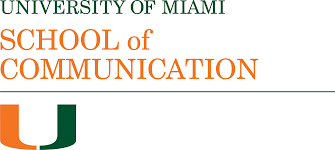 Internal Grant Revision RequestDate: 				Name of Principal Investigator:  										  Co-PIs (if applicable):												Department:  				 		Phone:  						Budget Start Date:						Budget End Date:					Project Title:														SOC Grant 					4C Pilot GrantApproval is requested for the following action(s):	End Date Extension		New Date Requested:							Budget Revision			Amount:									OtherExplanation/Justification:  PI Signature:									Date:  				Associate Dean for Research:						Date:					